“周口市2020年高中继续教育岗位培训”高中数学10坊         学情简报  （第二期）高中数学10坊学习概况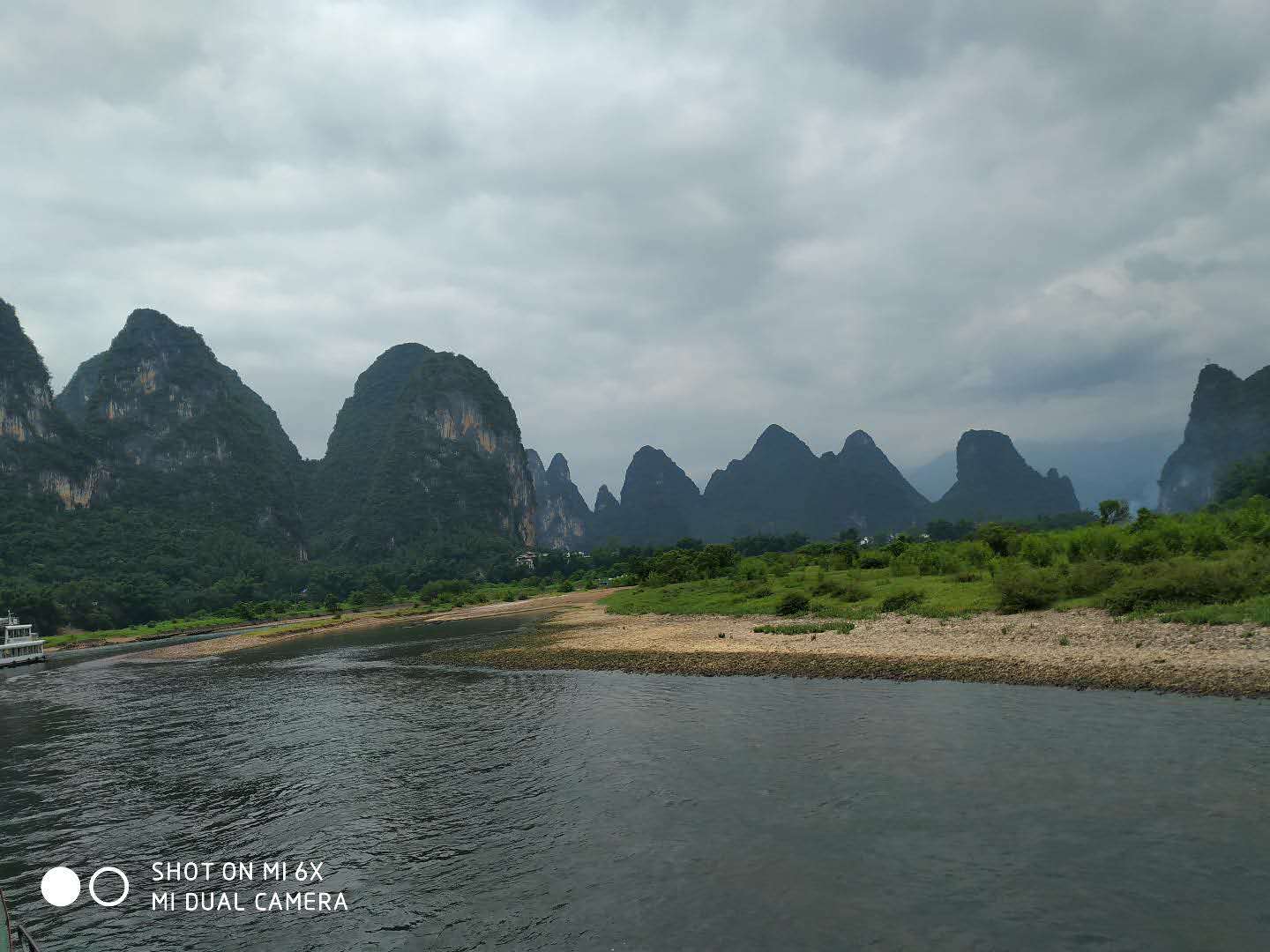 截止到11月11号下午3点，本工作坊本次培训上线教师101人，登录次数达到了13945次，课程学习有效时间113331分钟，研修活动已经提交了157人次，研修作业147人次，校本研修成果140人次。 学情展示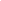 从以上数据可以看出，目前，大部分学员老师要抓紧时间学习，提交研修作业，积极参与培训，离培训结束时间不足三周了，请极个别老师请抽出时间按时完成网上远程研修要求任务，方便开展批阅工作，圆满完成本次研修学习。 温馨提示请学员老师及时查看学员操作手册及学习要求，在11月底前及时完成相关学习任务。      顺祝各位老师工作顺利，天天开心！                                 2020-11-11姓名用户名登录次数层级3课程学习有效时间课程学习成绩课程学习时间总和考核成绩是否合格张佩瑜'20zkgz5546532沈丘县直高中160830160870是史惠玲'20zkgz66458西华第三高级中学1343301343100是邵东玉'20zkgz66559西华第三高级中学119030119096是童占方'20zkgz665710西华第三高级中学201830201894是轩宝花'20zkgz665961西华第三高级中学9423094290是王小磊'20zkgz666010西华第三高级中学9153091598是刘娜'20zkgz66657西华第三高级中学9123091296是胡慧丽'20zkgz66729西华第三高级中学9633096396是尹宗慧'20zkgz667547西华第三高级中学9323093275是高君莉'20zkgz66846西华第三高级中学9273092796是张秀'20zkgz66878西华第三高级中学112830112898是麻娜'20zkgz67128西华第三高级中学9793097994是邵素芳'20zkgz67396西华第三高级中学109630109687是张铁军'20zkgz674312西华第三高级中学201330201390是刘园园'20zkgz67529西华第三高级中学93430934100是李要南'20zkgz675771西华第三高级中学9143091498是袁彩霞'20zkgz676528西华第三高级中学80026.6780062.67是陈艳菊'20zkgz67726西华第三高级中学103630103696是金艳辉'20zkgz67756西华第三高级中学9263092696是王秋红'20zkgz678413西华第三高级中学134330134398是李班'20zkgz68003西华第三高级中学9053090570是樊伟'20zkgz68048西华第三高级中学102330102396是赵迎敏'20zkgz68066西华第三高级中学1215301215100是范素梅'20zkgz68236西华第三高级中学92030920100是郭雨'20zkgz68248西华第三高级中学9033090398是高小会'20zkgz682517西华第三高级中学9883098860是王海坤'20zkgz68298西华第三高级中学9943099496是樊秋玲'20zkgz683342西华第三高级中学9073090768是高喜英'20zkgz68347西华第三高级中学118830118898是陈令艳'20zkgz68409西华第三高级中学88629.5388629.53否邵红叶'20zkgz68436西华第三高级中学101630101694是顾文义'20zkgz68487西华第三高级中学1326301326100是李佳'20zkgz685036西华第三高级中学110130110168是王东'20zkgz685724西华第三高级中学9633096394是李猛'20zkgz686738西华第三高级中学9573095765是王洪来'20zkgz686869西华第三高级中学107230107283是杨敬敬'20zkgz68756西华第三高级中学119830119894是张鸿雁'20zkgz68776西华第三高级中学1216301216100是张俊霞'20zkgz68796西华第三高级中学93230932100是何浩'20zkgz68829西华第三高级中学121730121792是何双燕'20zkgz68857西华第三高级中学1230301230100是邓超群'20zkgz6897473西华第一高级中学124930124965是刘起山'20zkgz6902409西华第一高级中学118430118465是程广普'20zkgz69039西华第一高级中学1113301113100是张深海'20zkgz69107西华第一高级中学108730108770是肖俊娟'20zkgz691219西华第一高级中学9213092178是王海辉'20zkgz69180西华第一高级中学0000否于琳'20zkgz69298西华第一高级中学9203092092是姜瑞芳'20zkgz6930405西华第一高级中学121830121865是袁继华'20zkgz69327西华第一高级中学1846.131846.13否胡平平'20zkgz6943531西华第一高级中学161730161773是彭德领'20zkgz6946510西华第一高级中学163130163173是高燕'20zkgz69476西华第一高级中学9743097494是孙新峰'20zkgz6948534西华第一高级中学161730161760是牛豫皖'20zkgz6955363西华第一高级中学9433094375是李松林'20zkgz69670西华第一高级中学0000否宋慧慧'20zkgz69813西华第一高级中学892.97892.97否张金明'20zkgz699138西华第一高级中学9473094765是何源'20zkgz6996536西华第一高级中学160030160073是刘华丽'20zkgz70048西华第一高级中学141730141798是王保林'20zkgz7008611西华第一高级中学185430185460是房帅'20zkgz70097西华第一高级中学110330110394是凌俊琦'20zkgz70178西华第一高级中学145230145296是凌郭海'20zkgz7018889西华第一高级中学250630250670是郭海民'20zkgz7024515西华第一高级中学140730140770是郑浩'20zkgz7025335西华第一高级中学100330100375是武云鹏'20zkgz702620西华第一高级中学9563095673是吴素萍'20zkgz703310西华第一高级中学142830142894是李二丽'20zkgz70356西华第一高级中学9033090398是吴敏'20zkgz7042388西华第一高级中学119930119965是程少君'20zkgz704532西华第一高级中学83327.7783365.77是冯保印'20zkgz7063357西华第一高级中学108730108760是王永威'20zkgz706739西华第一高级中学124330124374是刘翔'20zkgz7072539西华第一高级中学163830163860是史会争'20zkgz7081644西华第一高级中学187030187060是王凌云'20zkgz708817西华第一高级中学9283092896是刘志磊'20zkgz70907西华第一高级中学9093090970是刘恩'20zkgz7091527西华第一高级中学160730160770是马春芳'20zkgz70962西华第一高级中学9643096488是王军华'20zkgz7099380西华第一高级中学115730115780是宋菲'20zkgz7118563西华第一高级中学161230161275是高莉'20zkgz712634西华第一高级中学9323093288是尤建'20zkgz7128527西华第一高级中学161330161360是刘正良'20zkgz71329西华第一高级中学9343093498是刘伟华'20zkgz713840西华第一高级中学6302163061是邓亚丽'20zkgz714041西华第一高级中学9973099770是庞玉杰'20zkgz71429西华第一高级中学9103091087是李兵'20zkgz71497西华第一高级中学1157301157100是魏俊杰'20zkgz71523西华第一高级中学117430117489是王幸福'20zkgz7162693西华第一高级中学216530216575是杨慧'20zkgz71658西华第一高级中学91530915100是耿新华'20zkgz71836西华第一高级中学92330923100是娄伟娜'20zkgz7198542西华第一高级中学162330162371是李咏倩'20zkgz7199493西华第一高级中学146630146665是马慧香'20zkgz720317西华第一高级中学32610.8732615.87否庞亚娟'20zkgz720830西华第一高级中学9613096145否李高魁'20zkgz721516西华第一高级中学9193091930否闫晓骐'20zkgz722910西华第一高级中学92730927100是姚保军'20zkgz724123西华第一高级中学9083090898是李五银'20zkgz71077西华第一高级中学47415.847465.8是尚耐丽'20zkgz8331514淮阳一中1193130193170是